「」エンディングノート私自身のこと記入日　私の基本情報と現在の自分について家族・親戚家族と親戚（いとこ・甥や姪の子：4親等が目安）の続柄と連絡先一覧無くなった方も記録をしておきます。私の財産・所有物財産・所有物のメモ（内容に合わせて,記述形式にこだわらずにお書きください）登録している内容パソコン・スマホなどIT関連のログイン情報・アカウント毎月、引き落とされるサービスと解約方法パソコンや携帯（スマホ・タブレット）インターネットなどの、ログイン情報やアカウント重要書類やコレクションとこれらの保管場所、その他特別に保存している物件など。遺族がサービスなどの解約でトラブルが起こらないように、手続きなどについて記録しておく。死亡と同時に凍結されるサービス（遺族が継続してサービスを受けたい）本人確認が必要（遺族へ権限の移譲が必要）永遠に引き落としが継続される（解約）利用していないサービス（トラブル発生が予想される）金銭の授受が無いけど将来トラブルの元になるSNSなどで個人情報が漏洩する可能性がある登録一覧預かり品・管理物件・借用物・貸与ささいな項目も記録しておきましょう所属する団体や組織など（クラブ・愛好会・自治会・会社など）で、自分が管理している事柄があります。たとえば会計、施設の鍵、備品、預かり金などです。書籍、衣裳、機器など短期間で借用するつもりが、返し忘れているものなどもあります。気がついたら、記録しておきましょう。返却したものは削除せず、「返却済み（●月●日）」と記入しておけば、後々のトラブルを防ぐことができます。貸していることも記録自分が貸しているものについても記録しておきましょう。今すぐに返還を求めなくても構いません。記録しておくことが相手に対しての思いやりにもつながります。病気・介護自分が管理不能になった場合の財産管理■　私が、自分自身の判断が困難になった場合は、	【	】	に、財産管理を託します。■　私が正常に判断できないような場合は相談しながら財産管理を行います。	【	】と相談します。病院・薬かかりつけの病院薬病気に関して気になる・伝えたい事項過去に患った病気糖尿病などでは、病状が急変する場合があります。意識がなくなってしまう場合の対応なども記録しておくことも大事でしょう。介護に対する希望認知症と診断された場合（初期段階）の家族の対応についての希望身体が正常の場合の生活希望する施設などについて認知症が進んできて自分が正常な判断ができないときの家族の対応についての希望Webサイト「認知症ねっと」https://info.ninchisho.net/などで、自分が認知症になったとき家族への協力の求め方を知識を深めておきます。延命治療に対して延命治療に対して、自分の希望を明確にしておきましょう。本人の希望があることで、家族の治療の判断につながります。1)要望される治療。臓器提供がんや全身性の感染症で亡くなられた場合には、臓器提供できないこともありますが、実際の臓器提供時に医学的検査をして判断します。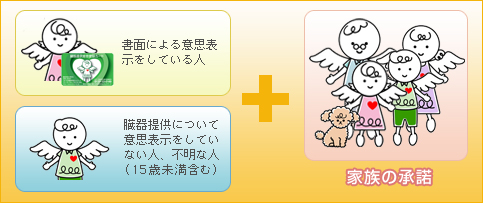 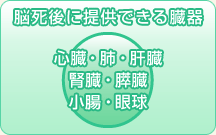 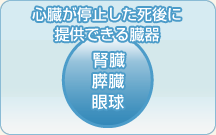 臓器を提供する場合、臓器提供適応基準心臓50歳以下が望ましい肺70歳以下が望ましい腎臓70歳以下が望ましい膵臓60歳以下が望ましい小腸60歳以下が望ましいこちらの年齢を越えた方でも、医学的に提供が可能である場合もあります。実際に、60歳代の方から心臓をご提供いただいた事例もあります。年齢に関係なく、現在の意思を記入しておきましょう。臓器移植に関するWebページ日本臓器移植ネットワーク	https://www.jotnw.or.jp/日本移植学会	http://www.asas.or.jp/jst/ウィキペディアで、移植（医療）をキーワード検索保険・年金について加入している保険一覧表は「http://www.excelcf.net/allinsurance/」より年金保険証書と年金手帳の保管場所保険証書　【　　　　　　　　　　　　　　　　　　　　　　　　　　　　　　　　　　　　　　　　　　　】年金手帳　【　　　　　　　　　　　　　　　　　　　　　　　　　　　　　　　　　　　　　　　　　　　】葬儀・供養のこと葬儀供養互助会加入ポイント 葬儀の内容については、家族だけで行ってほしいという希望や、費用について（できる限り費用を抑えて他のことに使ってほしいなど）を記入します。葬儀の知識があまりないという方は、葬儀会社のパンフレットやインターネットに葬儀の流れや必要なものなど、詳しい説明を記載していますので、参考にご覧ください。遺骨の供養方法については、お墓だけでなく、海洋散骨や永代供養など様々な方法があります。遺言のこと遺言書・遺言書作成の有無 ・遺言書の保管場所と遺言書の種類(自筆証書、公正証書、秘密証書) ・遺言書作成時に相談した専門家の連絡先相続誰に、何を、どのくらい相続させるかを明記しておきましょう。ポイント 遺言書の有無は、遺産分割協議を行うかどうかを決める重要な情報となりますので、しっかりと明記しましょう。 エンディングノートには遺言書としての法的な効力はありません。エンディングノートへ記載するのは、「家族が参考にするためのもの」と認識したうえで記載しましょう。 法にのっとった遺産相続を希望するのであれば必ず、遺言相続を行いましょう。信条・思想・宗教ペット・名前やかかりつけの動物病院、ペット保険など自分の経歴自分自身の歴史を記録人生の節目を中心に、自分自身のことや思い出を記録します。思い出を整理することで、これからの人生の参考にもなります。インターネットのウィキペディアなどで、年代のできごとを確認すると、書きやすくなります。０歳（昭和○年：１９○○年）７歳（昭和○年：１９○○年）小学１年１３歳（昭和○年：１９○○年）中学１年２０歳（昭和○年：１９○○年）成人就職した頃結婚の頃４０歳の頃５０歳の頃還暦を迎えて連絡先一覧私に不測の事態があった時の連絡先名前生年月日生年月日生年月日年　月　日年　月　日名前血液型血液型血液型住所郵便番号　　郵便番号　　郵便番号　　郵便番号　　郵便番号　　郵便番号　　郵便番号　　郵便番号　　郵便番号　　郵便番号　　郵便番号　　郵便番号　　郵便番号　　電話固定電話固定電話携帯EメールPCPC携帯その他通信/連絡情報その他通信/連絡情報その他通信/連絡情報運転免許番号運転免許番号保管場所：　保管場所：　保管場所：　保険証保険証保険証保険証保険証保険証保管場所：　保管場所：　保管場所：　マイナンバーマイナンバー住民票コード住民票コード住民票コード住民票コード住民票コード住民票コード両親父氏名父氏名父氏名生年月日生年月日生年月日生年月日生年月日両親母氏名母氏名母氏名本籍地出生地勤務先名称勤務先住所勤務先住所勤務先住所電話　電話　電話　電話　電話　電話　所属団体名称所属団体住所所属団体住所所属団体住所電話　電話　電話　電話　電話　電話　名前続柄妻住所誕生日命日財産分与有・無名前続柄住所誕生日命日財産分与有・無名前続柄住所誕生日命日財産分与有・無名前続柄住所誕生日命日財産分与有・無名前続柄住所誕生日命日財産分与有・無名前続柄住所誕生日命日財産分与有・無名前続柄住所誕生日命日財産分与有・無名前続柄住所誕生日命日財産分与有・無名前続柄妻住所誕生日命日財産分与有・無名前続柄住所誕生日命日財産分与有・無名前続柄住所誕生日命日財産分与有・無名前続柄住所誕生日命日財産分与有・無名前続柄住所誕生日命日財産分与有・無名前続柄住所誕生日命日財産分与有・無名前続柄住所誕生日命日財産分与有・無預貯金銀行名や口座番号と暗証番号ネットバンキング用のIDなど公共料金やクレジットカードなどの自動引き落としの情報資産有価証券やその他の金融資産不動産に関すること 骨とう品や貴金属などの資産価値があるもの貸金庫やトランクルームなどの有無 貸しているお金借入金ローン借入先名や返済方法、担保の有無など借金の保証人などの保証債務カード類クレジットカード、電子マネー、ポイントカードカード名称やカード番号の一部電子マネーやポイントカード年金基礎年金番号や加入した年金の種類などの公的年金に関すること 企業年金や個人年金などの私的年金に関すること 年金の加入履歴を確認するための学歴や職歴一覧保険加入している保険会社名と種類、商品名コレクション財産目的の収集趣味などでの収集書籍や写真、レコード・CD・ビデオ・DVD・食器・陶器など売買や廃棄に対しての注意点その他文書、絵画、創作物、手紙、日記、文芸書、同人誌など自分にとっては宝物、他人にとっては･･･?処分に対する希望や注意点財産名種別財産価値所有場所・保管場所メモ・番号・ID・アカウント登録名登録日IDpassURLメモ登録名登録日IDpassURLメモ登録名登録日IDpassURLメモ登録名登録日IDpassURLメモ品名借りている貸している誰からいつ頃返却返却日病院名診療科医師住所電話薬の名前効用薬局名使用・飲用頻度と数量病名気になる・伝えたい事項病名・けがいつ頃病院症状など ① 心臓マッサージなどの心肺蘇生□ してほしくない□ 積極的治療□ 不明 ② 気管挿管□ してほしくない□ 積極的治療□ 不明 ③ 人工呼吸器の装着□ してほしくない□ 積極的治療□ 不明 ④ 気管切開□ してほしくない□ 積極的治療□ 不明 ⑤ 昇圧剤の使用□ してほしくない□ 積極的治療□ 不明 ⑥ 輸血・血液製剤の使用□ してほしくない□ 積極的治療□ 不明 ⑦ 人工透析の実施□ してほしくない□ 積極的治療□ 不明 ⑧ 鼻チューブによる栄養補給□ してほしくない□ 積極的治療□ 不明 ⑨ 中心静脈による栄養補給□ してほしくない□ 積極的治療□ 不明 ⑩ 胃瘻（いろう）による栄養補給□ してほしくない□ 積極的治療□ 不明2)その他の要望（病院、家族以外に相談してみたいという希望など）2)その他の要望（病院、家族以外に相談してみたいという希望など）2)その他の要望（病院、家族以外に相談してみたいという希望など）2)その他の要望（病院、家族以外に相談してみたいという希望など）契約者　契約者　受取人　受取人　保険種類　保険種類　商品名　商品名　保険会社　保険会社　保険期間　保険期間　生命保険死亡保険金額（一時金）死亡保険金額（年金）入院日額入院を伴う通院日額就業不能所得補償がんがん診断がん入院日額がん通院日額がん先進医療傷害保険死亡保険金額入院日額通院日額保険料払い方保険料払い方保険料払込期間保険料払込期間年間保険料年間保険料証券番号　証券番号　問合窓口　問合窓口　備考　備考　年金番号年金の種類年金番号年金の種類●希望する葬儀内容 ●菩提寺の名前や連絡先、宗派 ●喪主になってほしい人 ●葬儀に読んでほしい人 ●遺影写真に使ってほしい写真●希望する供養の方法 ●お墓の所在地や連絡先、墓地の使用権者 ●お墓を継承してほしい人●互助会名●会員証●連絡先●支払い金額●引き落とし金融機関信条・思想・宗教・支持政党など信条・思想・宗教・支持政党など信条・思想・宗教・支持政党など信条・思想・宗教・支持政党など宗教名前間柄住所携帯Mail名前間柄住所携帯Mail名前間柄住所携帯Mail名前間柄住所携帯Mail名前間柄住所携帯Mail名前間柄住所携帯Mail名前間柄住所携帯Mail名前間柄住所携帯Mail名前間柄妻住所携帯Mail名前間柄住所携帯Mail名前間柄住所携帯Mail名前間柄住所携帯Mail名前間柄住所携帯Mail名前間柄住所携帯Mail